ՈՐՈՇՈՒՄ N 24-Ա17  ՄԱՐՏԻ 2021թ.ԿԱՊԱՆ ՀԱՄԱՅՆՔԻ ՎԱՐՉԱԿԱՆ ՍԱՀՄԱՆՆԵՐՈՒՄ ԳՏՆՎՈՂ, ՈՐՊԵՍ «ԱՆՀԱՅՏ» ՔԱՂԱՔԱՑԻՆԵՐԻ ՍԵՓԱԿԱՆՈՒԹՅՈՒՆ ՓՈԽԱՆՑՎԱԾ ՀՈՂԱՄԱՍԵՐԸ ՀԱՄԱՅՆՔԱՅԻՆ ՍԵՓԱԿԱՆՈՒԹՅՈՒՆ ՃԱՆԱՉԵԼՈՒ ՄԱՍԻՆՂեկավարվելով Տեղական ինքնակառավարման մասին Հայաստանի Հանրապետության օրենքի  18-րդ  հոդվածի 1-ին մասի 42-րդ կետով,  համաձայն ՀՀ կառավարությանն առընթեր անշարժ գույքի կադաստրի պետական կոմիտեի նախագահի «Կադաստրային հատակագծերում և քարտեզներում հայտնաբերված սխալների ուղղման հրահանգը հաստատելու մասին» թիվ 186-Ն հրամանի,  հաշվի առնելով համայնքի ղեկավարի   առաջարկությունը,   Կապան համայնքի ավագանին   որոշում  է.1. Կապան համայնքի վարչական սահմաններում գտնվող, որպես  «անհայտ» քաղաքացիների սեփականություն փոխանցված ներքոհիշյալ հողամասերը ճանաչել համայնքային սեփականություն.1) Կապան քաղաքի Համլետավան թաղամասում  09-001-0045-0002  կադաստրային ծածկագրից 0.15228 հա հողամասը.2) Կապան քաղաքի Լեռնագործների փողոցի 4-րդ նրբանցքում գտնվող   09-001-0393-0017  կադաստրային ծածկագրով 0.02557 հա հողամասը.3) Կապան քաղաքի Երկաթուղայինների փողոցի 5-րդ նրբանցքում գտնվող   09-001-0573-0005  կադաստրային ծածկագրով 0.10964 հա հողամասը.4) Կապան քաղաքի Արփիկ թաղամասում  09-001-0388-0042  կադաստրային ծածկագրից 0.00318 հա հողամասը.5) Կապան համայնքի Շիկահող գյուղում 09-072-0107-0084 կադաստրային ծածկագրով  0.32879 հա հողամասը.2. Համայնքի ղեկավարին` սույն որոշումից բխող գործառույթներն իրականացնել օրենսդրությամբ սահմանված կարգովԿողմ( 10 )`ԱՍՐՅԱՆ ՎԱՉԵ				             ԿԱՐԱՊԵՏՅԱՆ ՄԱՆԱՍԳՐԻԳՈՐՅԱՆ ՎԻԼԵՆ                                   ՀԱՐՈՒԹՅՈՒՆՅԱՆ ԿԱՄՈ          ԴԱՆԻԵԼՅԱՆ ՎԱՀԵ                                      ՀԱՐՈՒԹՅՈՒՆՅԱՆ ՀԱՅԿ          ԴԱՎԹՅԱՆ ՆԱՐԵԿ                 	              ՄԱՐՏԻՐՈՍՅԱՆ ԿԱՐԵՆ   ԴԱՎԹՅԱՆ ՇԱՆԹ	                                  ՄՈՎՍԻՍՅԱՆ ԺԱՆ                                Դեմ ( 0 )Ձեռնպահ ( 0 )                   ՀԱՄԱՅՆՔԻ ՂԵԿԱՎԱՐ   		           ԳԵՎՈՐԳ ՓԱՐՍՅԱՆ2021թ. մարտի 17ք. Կապան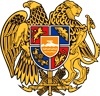 ՀԱՅԱՍՏԱՆԻ ՀԱՆՐԱՊԵՏՈՒԹՅՈՒՆ
ՍՅՈՒՆԻՔԻ ՄԱՐԶ
ԿԱՊԱՆ  ՀԱՄԱՅՆՔԻ  ԱՎԱԳԱՆԻ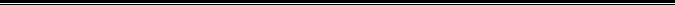 